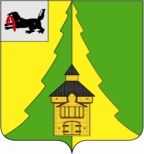 Российская ФедерацияИркутская областьНижнеилимскиймуниципальный районАДМИНИСТРАЦИЯПОСТАНОВЛЕНИЕОт 02.11.2021 №_999_г. Железногорск-Илимский«О внесении изменений в постановление
администрации Нижнеилимского
муниципального района от 08.06.2020г.№542 «Об утверждении Требований к
составлению и утверждению плана
финансово-хозяйственной деятельности
муниципальных учреждений Нижнеилимского
муниципального района»В соответствии с приказом Министерства финансов Российской
Федерации от 03.09.2021 № 121н «О внесении изменений в 
Требования к составлению и утверждению плана финансово-хозяйственной деятельности государственного (муниципального) учреждения, утвержденным приказом Министерства финансов Российской Федерации от 31.08.2018г. №186н», руководствуясь статьями 36, 47 Устава муниципального образования «Нижнеилимский район», администрация Нижнеилимского муниципального районаПОСТАНОВЛЯЕТ:Внести следующие измененияв постановление администрации Нижнеилимского муниципального района от 08.06.2020г. №542 «Об утверждении Требований к составлению и утверждению плана финансово-хозяйственной деятельности муниципальных учреждений Нижнеилимскогомуниципального района»:1.1. абзац первый пункта 46 Приложения к указанному постановлению изложить в следующей редакции:«План муниципального бюджетного учреждения утверждается уполномоченным лицом муниципального бюджетного учреждения в срок до начала очередного финансового года, но не ранее принятия решения об утверждении бюджета»;1.2.в Разделе 1 «Поступления и выплаты»Приложения 1 к Требованиям к составлению и утверждению плана финансово-хозяйственной деятельности муниципальных учреждений Нижнеилимского муниципального района (далее по тексту – Требования):в сноске 7 слова «в строке 2600» заменить словами «по строкам»;1.3. Раздел 2 «Сведения по выплатам на закупки товаров, работ, услуг» Приложения 1 к Требованиямдополнить:1.3.1. графой 4.2 «Уникальный код10.2»;1.3.2. после строки 26310.1 строкой следующего содержания:«»;  1.3.3. после строки 26430.1 строкой следующего содержания:«»;1.3.4. после строки 26451.1 строкой следующего содержания:«»;1.3.5. сноской следующего содержания:«10.2 Указывается уникальный код объекта капитального строительства или объекта недвижимого имущества, присвоенный государственной интегрированной информационной системой управления общественными финансами «Электронный бюджет», в случае если источником финансового обеспечения расходов на осуществление капитальных вложений являются средства федерального бюджета, в том числе предоставленные в виде межбюджетного трансферта в целях софинансирования расходных обязательств субъекта Российской Федерации (муниципального образования).».Настоящее постановление распространяется на правоотношения,
возникшие с 12.10.2021г.Настоящее постановление опубликовать в периодическом печатном
издании «Вестник Думы и администрации Нижнеилимского муниципального
района», разместить на официальном сайте муниципального образования
«Нижнеилимский район».Контроль за исполнением настоящего постановления возложить на
заместителя мэра по экономической политике и цифровому развитию
Е.В.ЧудиноваМэр районаМ.С.РомановРассылка: в дело-2, ОСЭР, юридический отдел, финансовое управление, Департамент
образования, ОКСДМ, О.С. Закировой, заместителю мэра района Е.В.Чудинову.Гусенко Е.В., 8 (39566) 32745  из них10.2:26310.2из них10.2:26430.2из них10.2:26451.2